TOP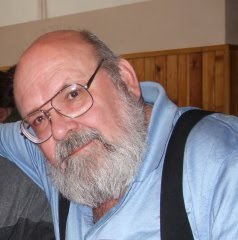 =======================================================================20. 09, 2019 tři dny před svými 73. narozeninami odešel bádat za svými kamarády do jeskyňářského nebe Vojtěch A. Celofán Gregor. Jak jsi přišel ke své přezdívce Celofán?Zcela nevinně, v zimě r. 1964/65 na Býčí skále. Býčina a Krkavčí skála byly moje oblíbené zimní lezecké terény. Na jeden weekend-ový zájezd se starým HO Spoj Brno jsme s Čápem vzali jistého bezprizorního jungšu z našeho sousedství na Biskupské ulici v Brně. V neděli večer, při návratu do Adamova, se bavil tím, že všem v partě podrážel na uklouzané silnici nohy. Uštědřil jsem mu výchovného facáka a zařval na něj: „ty gumo“. On instantně opětoval, ty celofáne. Nevím proč, ale hned se to ujalo. Čím víc jsem se vztekal, tím víc mně tak říkali. Tak jsem se vzdal a rozhodl, že toho Celofána zpopularizuji. Jak se mně to (ne)podařilo, ponechávám na úsudku jiných.Ochozská jeskyně výjimečně otevřená 28. 09. 2019SPRÁVA JESKYNÍ ČR=======================================================================Ďábelský Výpustek již po desáté pro všechny, kteří jsou mladí duchem!Mikulášské prohlídky o víkendu 30. listopadu a 1. prosince 2019NÁZORY NÁVŠTĚVNÍKŮ ZPŘÍSTUPNĚNÝCH JESKYNÍPetr Klusáček / 15. 09. 2019 / Jeskyně Na TurolduDne 14.9 2019 jsem navštívil jeskyni na Turoldu krásná jeskyně, milá a ochotná průvodkyně určitě se sem ještě někdy vypravímOdpověď:Zajímavá jeskyně v líbezném kraji plném vinic a vápencových kopců stojí za několikerou návštěvu. Pokaždě objevíte jiný detail v jeskynní výzdobě a pokud Vás bude doprovázet průvodce/průvodkyně s milým a poutavým přednesem, je téměř jisté, že se sem vypravíte znova.JESKYNĚ=======================================================================„Dřív jezírka přetékala, teď tady není ani kapka.“ Data z Amatérské jeskyně sbírají hydrologové nově onlinehttps://www.irozhlas.cz/veda-technologie/priroda/moravsky-kras-chko-bila-voda-amaterska-jeskyne_1909161827_zit16. 09. 2019Čeští hydrologové přizpůsobili první krasovou oblast pro online monitoring toku. Jedná se o lokalitu Staré amatérské jeskyně, kde sto metrů pod zemí čeští experti zkoumají hladinu Bílé vody. Data ze sond pomůžou pochopit cyklus vody v unikátním jeskynním komplexu.Morava přitahuje filmaře. Příběhy usazují do kulis zámků a jeskyníhttps://ct24.ceskatelevize.cz/regiony/jihomoravsky-kraj/2928017-morava-pritahuje-filmare-pribehy-usazuji-do-kulis-zamku-a-jeskyni19. 09. 2019 Cílem několika filmových štábů je v těchto měsících Brno a další místa v kraji. Důvodem jsou i dotace od Jihomoravského filmového fondu, který mezi tvůrce letos rozdal devět milionů korun. Kromě snímku Zátopek na jihu Moravy filmaři natáčí taky rodinný film Mazel a tajemství lesa nebo příběh o lásce ze současného Brna, Marťanské lodě.Nově objevené jeskyně v Jizerských horách. Speleologové v nich hledají vyvřelé horninyhttps://liberec.rozhlas.cz/nove-objevene-jeskyne-v-jizerskych-horach-speleologove-v-nich-hledaji-vyvrele-807619716. 09. 2019Jizerské hory ukrývají desítky suťových jeskyní. Přibližně osmdesát jich našli speleologové, kteří spolupracují s Českou geologickou službou. Příští rok některé z nich zmapují.Potápěči nacvičují záchranu v nejhlubší zatopené jeskyni světahttps://ct24.ceskatelevize.cz/2928326-potapeci-v-hranicke-propasti-nacvicuji-zachranu-v-nejhlubsi-zatopene-jeskyni-sveta19. 09. 2019 V Hranicích na Přerovsku společně trénují hasiči, speleologové a policisté z různých koutů Česka. Cvičení se koná v Hranické propasti, což je nejhlubší zatopená jeskyně na světě. Záchranáři mají zkoordinovat poskytnutí pomoci potápěčům, kteří se do nesnází dostanou právě v zatopených jeskynních prostorách. Přímo na místě natáčel redaktor ČT Dušan Gavenda.Tip na víkendový výlet: Nepříliš známá jeskyněhttps://www.motorkari.cz/cestovani/akce-predstavujeme/tip-na-vikendovy-vylet-neprilis-znama-jeskyne-42463.html20. 09. 2019Masív Jeseníků neoplývá jeskynními systémy. Veřejnosti jsou zde zpřístupněny pouze dva. Známější a více navštěvovaná jeskyně Na pomezí leží severně od Lázní Lipová při cestě do Rychlebských hor. Za její, méně známou a navštěvovanou, kolegyní se musíme vydat až kamsi k polské hranici.
Co se děje v jeskyních na podzimhttps://www.vyletnik.cz/novinky/3518-co-se-deje-v-jeskynich-na-podzim/16. 09. 2019Skončily prázdniny a s nimi i největší nápor turistů přicházejících do jeskyní za krásami podzemí i za poučením. Zpřístupněné jeskyně zkrátily trochu svou otevírací dobu. Netýká se to ale Javoříčských, Mladečských a Punkevních jeskyní. V těchto třech jeskyních je i v září otevřeno stejně jako o prázdninách. Otevírací doba se v jeskyních v nastávajících podzimních měsících postupně zkracuje. V prosinci pak má pak devět ze čtrnácti zpřístupněných jeskyní ČR zavřeno.Zapomeňte na Macochu a poznejte opomíjené krásy Moravského krasuhttps://www.terrahunt.cz/blog/poznejte-opomijene-krasy-moravskeho-krasu17. 09. 2019Když se řekne Moravský kras, každý si vybaví propast Macochu i místní krasové jeskyně. Známá krasová oblast ale není lákavá jen tím. Naopak. Ukrývají se zde poklady, které mnohé bedekry opomíjejí. Přehlídka zajímavostí je totiž mnohem pestřejší. Vynechte tentokrát klasiku, za kterou sem jezdí tisíce turistů a poznejte místa méně známá, ale stejně krásná.OSTATNÍ A NEJEN PODZEMÍ=======================================================================Lipno slaví 60. výročí uvedení do provozuhttps://www.nase-voda.cz/lipno-slavi-60-vyroci-uvedeni-provozu/20. 09. 2019 Letos je tomu právě 60 let od chvíle, kdy v roce 1959 se lopatky první turbíny vodního díla Lipno I poprvé roztočily a turbosoustrojí začalo dodávat do sítě první kilowatty elektrického proudu. Připomíná to mluvčí státního podniku Povodí Vltavy Hugo Roldán.ZAHRANIČÍ====================================================================Vědci zjistili, jak pravděpodobně vypadala žena, která před 75 tisíci lety žila v jeskyni na Sibiřihttps://refresher.cz/69466-Vedci-zjistili-jak-pravdepodobne-vypadala-zena-ktera-pred-75-tisici-lety-zila-v-jeskyni-na-Sibiri20. 09. 2019Podle DNA předchůdců moderních lidí vytvořili vědci vzhled ženy z druhu denisovanů, kteří žili na území dnešního Ruska.Jeskyně na Mallorce uchovávají starověké tajemství, které je poselstvím pro budoucnost lidstvahttps://morezprav.cz/svetodeni/jeskyne-na-mallorce-uchovavaji-staroveke-tajemstvi-ktere-je-poselstvim-pro-budoucnost-lidstva18. 09. 2019Podél severovýchodního pobřeží španělského ostrova Mallorca se tyčí majestátná jeskyně Coves d´Artá. Úžasná podzemní jeskynní síť plná stalagmitů a stalaktitů upoutala pozornost geochemiků z Univerzity v Tampě, kteří odhalili její starověké tajemství, které je zároveň oknem do budoucnosti naší planety, a v neposlední řadě i do budoucnosti lidstva. Co mají společného lososi a Češi? Chodí umírat do hor: Slováci se zlobí na neukázněné turistyhttps://www.blesk.cz/clanek/zpravy-krimi/619245/co-maji-spolecneho-lososi-a-cesi-chodi-umirat-do-hor-slovaci-se-zlobi-na-neukaznene-turisty.html17. 09. 2019 Horská záchranná služba musela na Slovensku během dvou dnů čtyřikrát zachraňovat Čechy v nesnázích. V jednom případě matka s dcerou zabloudila a ve třech dalších se jednalo o zranění. Slováci si za to na facebooku české výletníky pořádně podali. Korsika je rájem kaňoningu. Adrenalinové nadšence láká divokými skalami i vodopády s teplou vodouhttps://radiozurnal.rozhlas.cz/korsika-je-rajem-kanoningu-adrenalinove-nadsence-laka-divokymi-skalami-i-807582815. 09. 2019Skoky do říčních jezírek, sjíždění přírodních kamenných skluzavek a proplouvání tokem horské říčky. To je kaňoning – sport, jehož název je odvozený od slova kaňon. Jedním z oblíbených míst pro tuto adrenalinovou zábavu je francouzský ostrov Korsika. Hornatá krajina je bohatá na rychle tekoucí bystřiny, říční jezírka a vodopády. Voda v nich není ledová, protože se ohřívá o žulové skály a obrovské balvany v řečišti. Teplotu vody na Korsice vyzkoušel i reportér Pavel Novák.Lvíčata ležela v ledu desetitisíce let, vědci popsali jejich smutný osudhttps://tn.nova.cz/clanek/lvicata-v-zemi-lezela-desetitisice-let-vedci-odhalili-jejich-chmurny-osud.html22. 09. 2019Zachovalá tělíčka dvou malých lvíčat vydal tající permafrost na Sibiři. Odborníci původně věřili, že se jedná o sourozence, nakonec ale zjistili, že obě lvíčata dělí desetitisíce let.SPELEOTÝDENÍK ====================================================================1016 Blansko si z hasičky udělá infocentrum14. 09. 2019 Právo; Vladimír Klepáč; Borgis, a.s.; Téma: Moravský kras 1017 Vědci rozluštili jedno z největších tajemství světa14. 09. 2019 globe24.cz; URL; Globe24.cz; INCORP a. s.; Téma: Belize1018 Návštěva Olomouckého kraje14. 09. 2019 chytrazena.cz; URL; agentura TOP media; Téma: Zbrašovské aragonitové jeskyně1019 Binec po natáčení a kouř v jeskyni! Tohle zbylo po natáčení Jakubiskových14. 09. 2019 expres.cz; URL; Karen Mchitarjan; Mafra, a.s.; Téma: Slovensko1020 Pavel Drda: Balanc15. 09. 2019 hranicky.denik.cz; URL; Kristýna Neulsová; Vltava Labe Media, a.s.; Téma: Zbrašovské aragonitové jeskyně.1021 Jizerské hory jsou geologicky pestřejší, než se dosud udávalo15. 09. 2019 ekolist.cz +2; URL; Brontosauří ekocentrum Zelený klub; Téma: Pseudokras1022 Režisér Petr Oukropec točí u Býčí skály film pro děti16. 09. 2019 tyden.cz; URL; Empresa Media, a.s.; Téma: Býčí skála1023 „Dřív jezírka přetékala, teď tady není ani kapka.“ Data z Amatérské jeskyně sbírají hydrologové nově online16. 09. 2019 irozhlas.cz; URL; Český rozhlas, Téma: Amatérská jeskyně1024 Nově objevené jeskyně v Jizerských horách. Speleologové v nich hledají vyvřelé horniny16. 09. 2019 rozhlas.cz; URL; autor: Lucie Fürstová; rozhlas.cz; Téma: Pseudokras1025 Javoříčské jeskyně: Čím okouzlí a v čem vynikají16. 09. 2019 vyslapy.cz; URL; Kateřina Lulková; vyslapy.cz; Téma: Javoříčské jeskyně1026 Tip na cyklovýlet: z Prostějova až k nádherným jeskyním17. 09. 2019 denik.cz; URL; Zdeněk Vysloužil; Vltava Labe Media, a.s. Téma: 17. 09. 2019 prostejovsky.denik.cz; URL; Vltava Labe Media, a.s.1027 Sucho ovlivňuje i prostředí v jeskyních17. 09. 2019 Haló noviny; Futura a.s.; Téma: Moravský kras1028 Napumpujte se adrenalinem v Moravském krasu18. 09. 2019 blesk.cz; URL; Czech News Center, a.s.; Téma: Moravský kras1029 V Tatrách hazardují se životy. Turisté i přes zákaz lezou po „smrtelné“ stezce18. 09. 2019 blesk.cz; URL; Czech News Center, a.s.; Téma: Polsko1030 Nález je kus naší historie18. 09. 2019 Týden u nás; Jan Charvát; Vltava Labe Media, a.s.; Téma: 1031 Cvičení záchranářů v Hranické propasti19. 09. 2019 ČT 1; Česká televize; Téma: Hranické propast1032 V nejhlubší zatopené jeskyni světa cvičili záchranáři. Pátrali po ztracených potápěčích19. 09. 2019 ceskatelevize.cz; URL; Téma: Hranické propast1033 Tip na víkendový výlet: Nepříliš známá jeskyně20. 09. 2019 motorkari.cz; URL; MOTOportal, s.r.o.; Téma: Jeskyně Na Špičáku1034 V Amatérské jeskyni se bez přilby neobejdete20. 09. 2019 5plus2; (mos); Mafra, a.s.; Téma: Amatérská jeskyně1035 Lips Tullian je volně inspirovaný ze Slánska20. 09. 2019 5plus2; Jaroslava Šašková; Mafra, a.s.; Téma: VIDEO====================================================================Jeskyně Hrobka s kalibračním vstupem. 14. 09. 2019.Pivnická rokle , Žďárské vrchy , Jeskyně s netopýry , Výlet pro děti , Skalní útvaryPivnická rokle , Jeskyně , Žďárské vrchy , Výlet pro děti , Pískovcové útvary Outdorový VýletHypogeum: Chrám smrti – Dokument CZ HD (2014)Býčí Skála - jeskyně a FT PrimZajímavé místo - Lom Špička Zadní Kopanina (Ecyklistika.Cz)Duchové míst: Pod hladinou v nedohlednu (Hranická popast)Důl Mauritius - prohlídková štola Kryštof a Štola Johannes - Galbytour 2019Jaskyňa Štefanová - Kryštálové rieky severMuránska Planina Expedition_nr_04_ Dátum 12. 09 - 15. 09. 2019FOTO====================================================================Lezecké dni na Mojtíne u jaskyniaroch z Dubnice nad Váhom.AUDIO====================================================================Reportáž o zkoumání toků v Amatérské jeskyniNově objevené jeskyně v Jizerských horách. Speleologové v nich hledají vyvřelé horninyPUBLIKACE====================================================================Zpřístupněné jeskyně 2018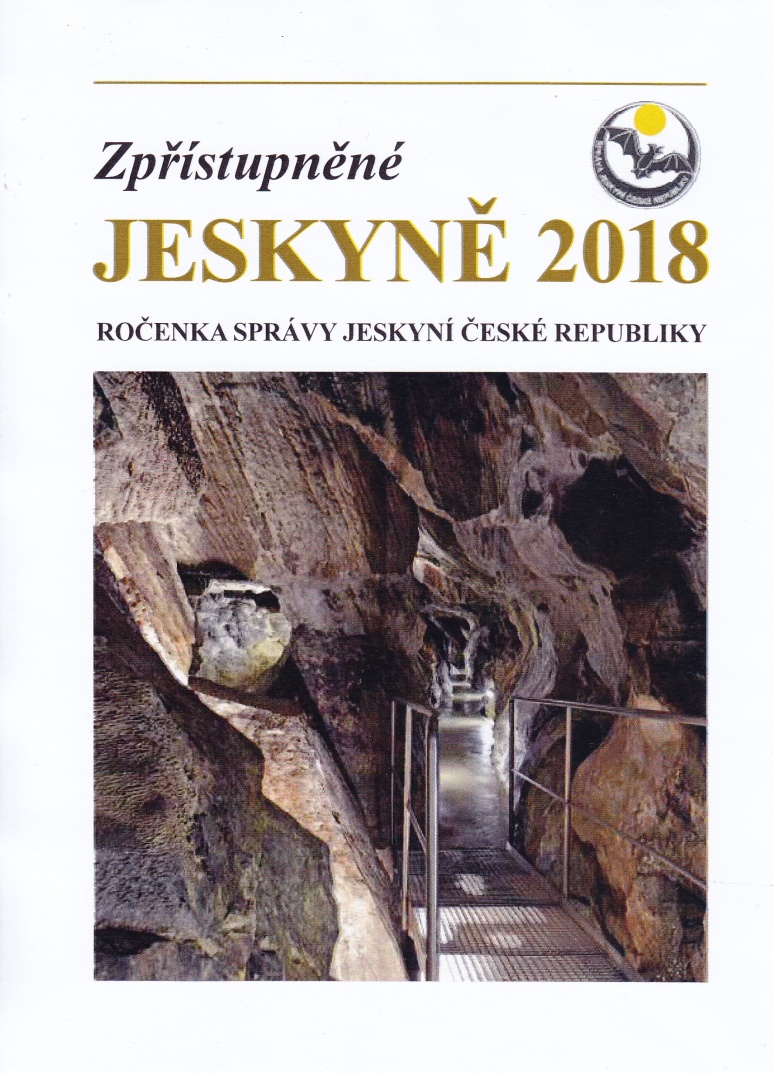 Ročenka správy jeskyní ČRFACEBOOK====================================================================Nové příspěvky na:EUROPEAN SPELEOLOGICAL FEDERATION 20. 09. 2019 Common Woodlouse – Cave Animal of the Year 2020SLOUPSKO-ŠOŠŮVSKÉ JESKYNĚ20. 09. 2019 přidaly 2 fotky Česko - USA 2:117. 09. 2019 přidaly 2 fotky. Dnes se stala zážitková trasa součástí svatební cesty. Přejeme mnoho nevšedních zážitků na společné cestě životě.17. 09. 2019 přidaly 1 fotku. Rozmístění světel v jeskyních dělá hodně. Nevěříte? Od září si můžete vychutnat nově osvětlené Bočkovo okno v Nagelově propasti.14. 09. 2019 přidaly 6 fotek. Ano, i tihle tam byli! Půjdeš i ty?JESKYNĚ BALCARKA 27. 09. 2019 Martina Gombasova přidala 11 fotek a je v Balcarce.Balcarka Cave...so far...most beautifulJESKYNĚ NA POMEZÍ¨21. 09. 2019 Josef Augustin přidal 3 fotky a je v Jeskyně Na Pomezí.Správná obuv a ponožky do jeskyněDalší inteligentní selfieSnad tam nebudou netopýři20. 09. 2019 Jitka Burešová přidala 9 fotek a je v Jeskyni Na Pomezí.Dnešní super prohlídka jeskyní.JESKYNĚ NA ŠPIČÁKU19. 09. 2019 ‎Pavel Rydl‎ pro Hrady, zámky a jiné turistické cíle… přidal 11 fotek.Jeskyně nádherná, pěkné prostředí a zajímavé – v Jeskyni Na Špičáku.HOLŠTEJNSKÁ VÝZKUMNÁ SKUPINA20. 09. 2019 Parádní historické pohlednice:19. 09. 2019 přidala 1 fotku do alba Černý závrt.Příprava techniky na těžbu je náročná.17. 09. 2019 přidala 3 fotky do alba Černý závrt.Černý závrt je historická lokalita naší skupiny - v roce 2006 otevřen potřetí.ČSS ZO 6-20 MORAVSKÝ KRAS23. 09. 2019 přidala 5 nových fotek do alba Akce Ztracená chodba 20. - 21. 9. 2019.V pátek se vyvezlo 25 japanek a v sobotu 8 japanek. Stále to pokračuje přímím směrem. Je tam jasný stropní korýtko. Strop se zvedá. Zase se ukázala u stropu červená vrstva.SPELEOLOGICKÝ KLUB PRAHA22. 09. 2019 Surikata Surikatacm – Dnešní výstup nekonečnou úpadnicí známou pod jménem "Nebeské schody"PODZEMNÍ CHODBY A PROSTORY V ČRČESKÉ PODZEMÍSLOVENSKÁ SPELEOLOGICKÁ SPOLOČNOSŤ 19. 09. 2019 Jaskyňa Štefanová – Znova Kryštálové rieky18. 09. 2019 13. Noc netopierov v Jasovskej jaskyni 18. 9. 2019 v areáli Jasovskej jaskyne17. 09. 2019 Veterlínska sonda-pokračujeme:16. 09. 2019 Lezecké dni na Mojtíne u jaskyniaroch z Dubnice nad Váhom. 11. 09. 2019Jaskyňa Štefanová – Kryštálové rieky sever 11. 09. 2019 Mapovanie Vajsáblovej priepasti.SPELEOLOGIE==================================================================== ČESKÁ SPELEOLOGICKÁ SPOLEČNOST20. 09. 2019 Nové drobné archivní nálezy19. 09. 2019 Oslavy 40. výročí založení České speleologické společnostiNoční Chlum19. 09. 2019 •	ZO ČSS 1 - 06 Speleologický klub PrahaV tomto týdnu proběhlo na Chlumu noční natáčení jedné filmové společnosti. Toho jsme využili k pořízení nějakých nočních fotografií našeho domovského lomu.Propast s okny, lom Mexiko a akce Borhák09. 2019 ZO ČSS 1 - 10 SpeleoaquanautPropast s okny je jméno nevelké jeskynní propástky v jihovýchodním cípu Mexika. Vchod je poměrně dobře patrný i z horní hrany lomu, ale cesta k jeskyňce je mírně trnitá (pokud by někdo ze zkušených lezců-jeskyňářů oponoval mému lingvistickému výroku, ubráním se, protože cestou může potrápit nejeden vzrostlý trnovník). Balon, Sardinie a modelář Ondřej09. 2019 ZO ČSS 1 - 10 SpeleoaquanautZáhadný komín v jeskyni na Sardinii nedává spát. Objeven byl v minulých letech na expedicích našimi česko-slovenskými týmy. Jak česká tak slovenská odnož naší skupiny věnovala už mnoho sil a pokusů odhalit jeho tajemství..Západní jeskyně 21.9.18. 09. 2019 •	ZO ČSS 4 - 01 LiberecPřátelé, v sobotu zase dáme pracovku, sraz je v 9 hodin nad Jítravou. Do konce letní sezóny je třeba zjistit, jak vypadá prostor před Blátivou chodbou, než začneme organizovat hydrotěžbu v tomto místě, a také dočistit prostor u záclony, kde je deponie z průzkumu v Sudové chodbě.Záhada první české jeskyňářky21. 09. 2019 •	ZO ČSS 6 - 01 Býčí skálaZáhada první české jeskyňářky aneb co se s tebou stalo, Toničko Lorenzová?V minulých letech se přátelé Moravského krasu mohli seznámit se základními, mnohdy bohužel chybnými informacemi o Antonii Lorenzové, první české jeskyňářce.Den otevřených dveří 28. 9. 201917. 09. 2019 •	ZO ČSS 6 - 11 KrálovopolskáV sobotu 28. září bude v době od 9:00 do 16:00 pro zájemce o kras výjimečně otevřená Ochozská jeskyně.AKCE, PŘEDNÁŠKY, KONFERENCE, atd.  ====================================================================01. 07. – 10. 10. 2019 – Strom v krajině Moravského krasu02. 07. – 31. 10. 2019 – Pavel Drda: Balanc – Zbrašovské aragonitové jeskyně,26. – 29. 09. 2019 – 13. EuroSpeleo fórum Bulharsko27. – 29. 09. 2019 – Hidden Earth – Terre Cachée 201928. 09. 2019 – Eleven Půlmaraton Moravským krasem 201928. 09. – 02. 10. 2019 – FORUM ProKARSTerra 2019 – Sofia, Bulgaria05. 10. – 06. 10. 2019 – Setkání k 40. výročí ČSS06. 10. 2019 – Lee banda & Touchwood na Pekárně06. 10. 2019 – Festival ptactva v Ostrově u Macochy06. 10. 2019 – Otužilci v Punkvě07. 10 – 09. 10. 2019 – Trajnostno upravljanje turističnih jam – Škocián10. 10. 2019 – Uzávěrka – Fotosoutěž Strom v krajině Moravského krasu11. 10. 2019 – Stromy pro Moravský kras – Dům přírody Moravského krasu12. 10. 2019 – Amerika – zavírání sladké vody12. 10. 2019 – Pohádkový les19. 10. 2019 – Courage a Lee banda ve Výpustku19. – 20. 10. 2019 – Dny otevřených dveří Amatérské jeskyně22. 10. 2019 – Křest knihy Moravský kras jeskyně a člověk – Kůlna u Sloupu24. 10. 2019 – Hostinská zařízení v Moravském krasu – Muzeum Blansko26. – 27. 10. 2019 – Dny otevřených dveří Amatérské jeskyně31. 10. 2019 – Int. Meeting - Rencontre - Raduno: Strisciando 201916. 11. 2019 – Cvičení Speleologické záchranné služby ČSS, stanice Morava 21. 11. – 24. 11. Festival Rajbas22. 11. 2019 – Amatérská jeskyně 3D projekce M. Audy Festival Rajbas 28. 11. 2019 – Vrcholy a hlubiny 3D projekce M. Audy, M. Trávníček Těchov30. 11. 2019 – Mikuláš s čerty v roce 2019 se na Koněprusích 30. 11 – 01. 12. 2019 – Ďábelský Výpustek30. 04. 2020 – 03. 05. 2020 – Alcadi 2020 - International Symposium on Speleology History12. 05. – 15. 05. 2020 12th Scientific Conference and 9th IWIC Workshop in Slovakia05. – 10. 07. 2020 – 9. Světový archeologický kongres v Praze29. 08. – 5. 09. 2020 19th International Symposium on Vulcanospeleology 202023. – 29. 07. 2021 – 18. Mezinárodní speleologický kongres – Francie29. 10. 2021 – 01. 11. 2021 Speleo Kamaraton 2021; Salerno, ItalyOBRÁZKY====================================================================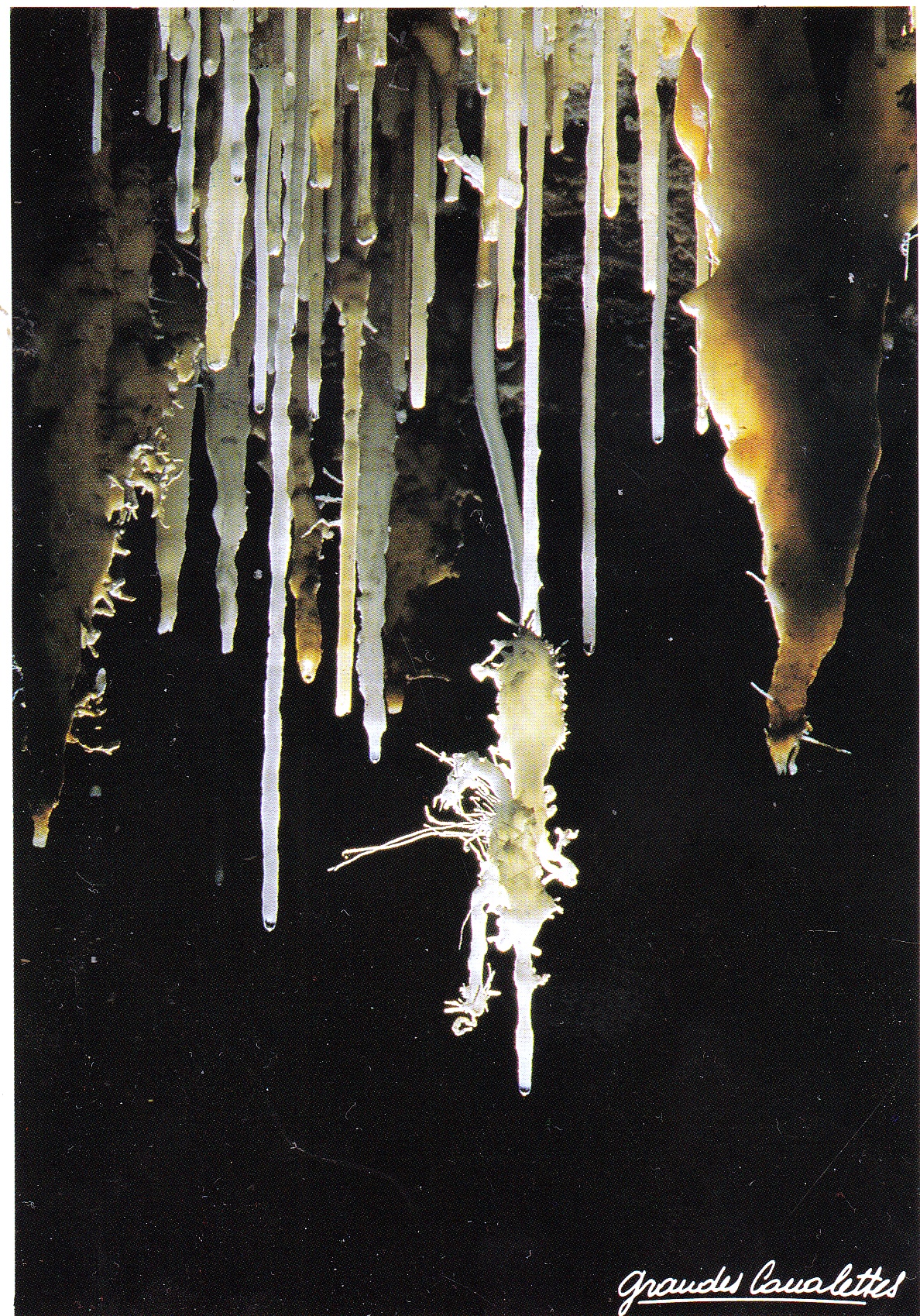 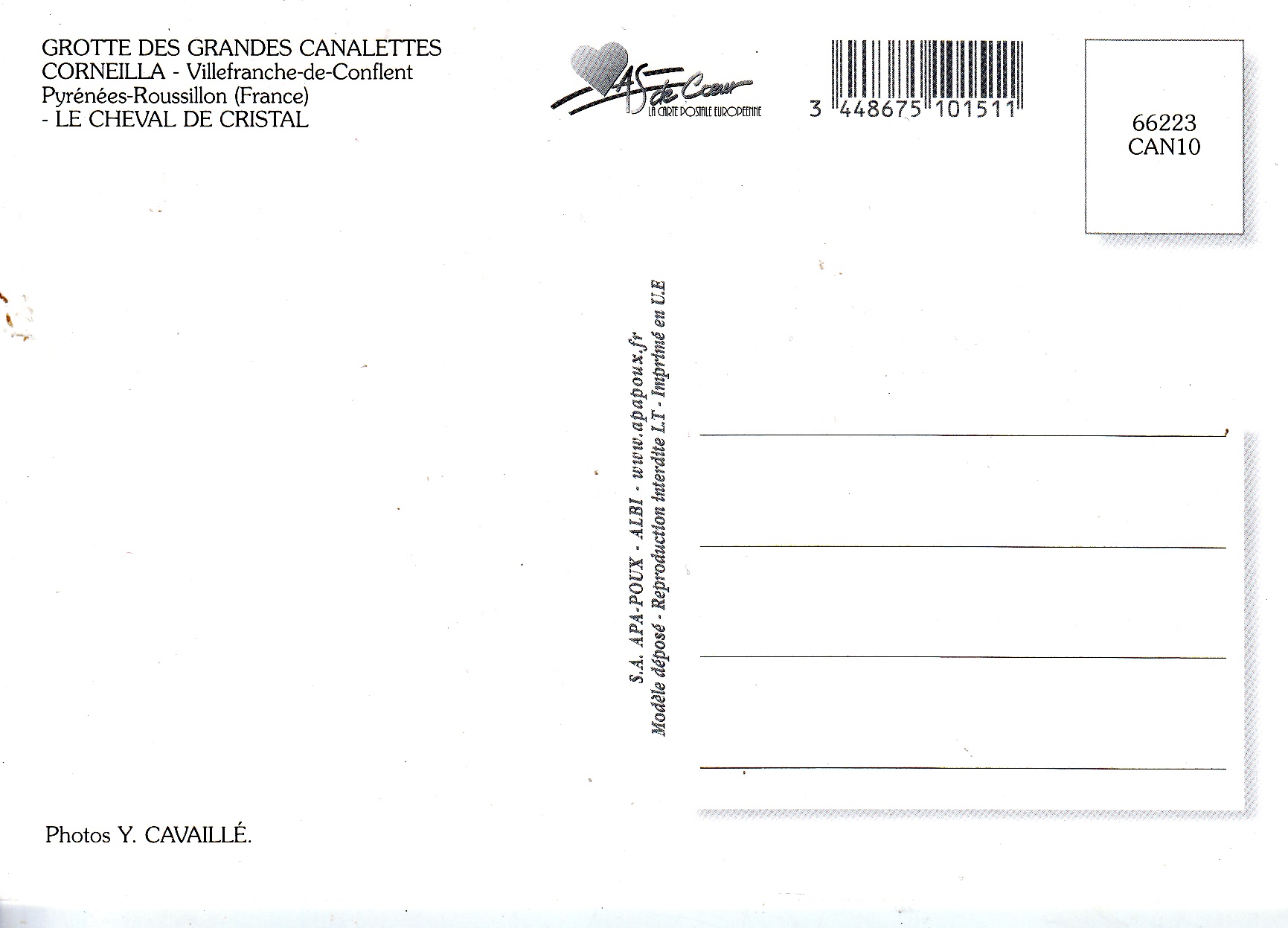 